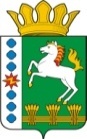 КОНТРОЛЬНО-СЧЕТНЫЙ ОРГАН ШАРЫПОВСКОГО РАЙОНАКрасноярского краяЗаключениена проект Постановления администрации Шарыповского района «О внесении изменений в Постановление администрации Шарыповского района от 30.10.2013 № 840-п «Об утверждении муниципальной программы «Управление муниципальным имуществом и земельными ресурсами и развитие предпринимательства Шарыповского района»  на 2014-2016 годы»31 октября 2014 год 									№ 114Настоящее экспертное заключение подготовлено Контрольно – счетным органом Шарыповского района на основании ст. 157 Бюджетного  кодекса Российской Федерации, ст. 9 Федерального закона от 07.02.2011 № 6-ФЗ «Об общих принципах организации и деятельности контрольно – счетных органов субъектов Российской Федерации и муниципальных образований», ст. 15 Решения Шарыповского районного Совета депутатов от 20.09.2012 № 31/289р «О внесении изменений и дополнений в Решение Шарыповского районного Совета депутатов от 21.06.2012 № 28/272р «О создании Контрольно – счетного органа Шарыповского района» (в ред. от 20.03.2014 № 46/536р) и в соответствии со стандартом организации деятельности Контрольно-счетного органа Шарыповского района СОД 2 «Организация, проведение и оформление результатов финансово-экономической экспертизы проектов Решений Шарыповского районного Совета депутатов и нормативно-правовых актов по бюджетно-финансовым вопросам и вопросам использования муниципального имущества и проектов муниципальных программ» утвержденного приказом Контрольно-счетного органа Шарыповского района от 16.12.2013 № 29.Представленный на экспертизу проект Постановления администрации Шарыповского района «О внесении изменений в Постановление администрации Шарыповского района от 30.10.2013 № 840-п «Об утверждении муниципальной программы «Управление муниципальным имуществом и земельными ресурсами и развитие предпринимательства Шарыповского района» на 2014-2016 годы» (далее по тексту проект Постановления) направлен в Контрольно – счетный орган Шарыповского района 27 октября 2014 года. Разработчиком данного проекта Постановления является администрация Шарыповского района.Основанием для разработки муниципальной программы является:- статья 179 Бюджетного кодекса Российской Федерации;- постановление администрации Шарыповского района от 30.07.2013 № 540-п «Об утверждении Порядка принятия решений о разработке  муниципальных программ Шарыповского района, их формировании и реализации»;- распоряжение администрации Шарыповского района от 29.07.2014  № 293 а-р «Об утверждении перечня муниципальных программ Шарыповского района».Исполнитель муниципальной программы администрация Шарыповского района.Соисполнитель муниципальной программы отсутствуют.Подпрограммы муниципальной программы:Управление и распоряжение муниципальным имуществом Шарыповского района.Эффективное управление и распоряжение земельными ресурсами Шарыповского района.Развитие субъектов малого и среднего предпринимательства в Шарыповском районе.Цели муниципальной программы:Обеспечение эффективности управления муниципальной собственностью и земельными ресурсами, направленного на укрепление доходной базы бюджета муниципального образования.Обеспечение устойчивого развития малого и среднего предпринимательства, направленного на улучшение социально – экономической ситуации в Шарыповском районе.Мероприятие проведено 31 октября  2014 года.В ходе подготовки заключения Контрольно – счетным органом Шарыповского района были проанализированы следующие материалы:- проект Постановления администрации Шарыповского района «О внесении изменений и дополнений в приложение к Постановлению администрации Шарыповского района от 30.10.2013 № 840-п «Об утверждении муниципальной программы «Управление муниципальным имуществом и земельными ресурсами и развитие предпринимательства Шарыповского района»  на 2014-2016 годы»;-  паспорт муниципальной программы «Управление муниципальным имуществом и земельными ресурсами и развитие предпринимательства Шарыповского района» на 2014-2016 годы»;Рассмотрев представленные материалы к проекту Постановления муниципальной программы «Управление муниципальным имуществом и земельными ресурсами и развитие предпринимательства Шарыповского района»  на 2014-2016 годы» установлено следующее:В соответствии с проектом паспорта муниципальной Программы происходит изменение по строке (пункту) «Ресурсное обеспечение муниципальной программы».После внесения изменений строка  будет читаться:Увеличение   объемов бюджетных ассигнований на реализацию муниципальной программы в целом составило в сумме 5 721,30 тыс. руб. или на  38,49 %, в том числе за счет средств:-федерального бюджета в сумме 4 495,00 тыс. руб. или на 100,00 %;-краевого бюджета в сумме 1 632,00 тыс. руб. или на 100,00 %;-и уменьшения объемов бюджетных ассигнований районного бюджета в сумме 405,70 тыс. руб.  или на  2,73 %, в том числе по годам: в 2014 году в сумме 45,10 тыс. руб., в 2015 году в сумме 180,30 тыс. руб., в 2016 году в сумме 180,30 тыс. руб.  В соответствии с проектом паспорта подпрограммы 1 «Управление и распоряжение муниципальным имуществом Шарыповского района» муниципальной программы, вносятся изменения по строке (пункту) «Объемы и источники финансирования подпрограммы».После внесения изменений строка  будет читаться:Уменьшение объемов бюджетных ассигнований на реализацию мероприятия 1 «Руководство и управление в сфере установленных функций и полномочий» подпрограммы 1 за счет районного бюджета в сумме 166,90 тыс. руб.  или на  2,71 %, в том числе по годам: в 2014 году в сумме 18,50 тыс. руб., в 2015 году в сумме 74,20 тыс. руб., в 2016 году в сумме 74,20 тыс. руб., в соответствии с Решением Шарыповского районного Совета депутатов  от 21.08.2014 № 44/515 р «О внесении изменений и дополнений в Решение «О районном бюджете на 2014 год и плановый период 2015-2016 годы», в связи с внесением изменений в Закон о краевом бюджете на 2014 год, согласно которого ранее запланированное повышение оплаты труда муниципальным служащим с 01.10.2014 года на 5 процентов производится не будет.  В соответствии с проектом паспорта подпрограммы 2 «Эффективное управление и распоряжение земельными ресурсами Шарыповского района» муниципальной программы, вносятся изменения по строке (пункту) «Объемы и источники финансирования подпрограммы».     После внесения изменений строка  будет читаться:Уменьшение объемов бюджетных ассигнований на реализацию мероприятия 1 «Руководство и управление в сфере установленных функций и полномочий» подпрограммы 2 за счет районного бюджета в сумме 238,80 тыс. руб.  или на  3,05 %, в том числе по годам: в 2014 году в сумме 26,60 тыс. руб., в 2015 году в сумме 106,10 тыс. руб., в 2016 году в сумме 106,10 тыс. руб., в соответствии с Решением Шарыповского районного Совета депутатов  от 21.08.2014 № 44/515 р «О внесении изменений и дополнений в Решение «О районном бюджете на 2014 год и плановый период 2015-2016 годы», в связи с внесением изменений в Закон о краевом бюджете на 2014 год, согласно которого ранее запланированное повышение оплаты труда муниципальным служащим с 01.10.2014 года на 5 процентов производится не будет.  В соответствии с проектом паспорта подпрограммы 3 «Развитие субъектов малого и среднего предпринимательства в Шарыповском районе» муниципальной программы, вносятся изменения по строке (пункту) «Объемы и источники финансирования подпрограммы».     После внесения изменений строка  будет читаться:Увеличение   объемов бюджетных ассигнований на реализацию подпрограммы 3 муниципальной программы в 2014 году в целом составило в сумме 6 127,00 тыс. руб. или на  100,00 %, в том числе за счет средств:-федерального бюджета в сумме 4 495,00 тыс. руб. или на 100,00 %;-краевого бюджета в сумме 1 632,00 тыс. руб. или на 100,00 %;          В соответствии с Постановлением Правительства Красноярского края от 30.10.2014 № 468-п «О распределении субсидий между муниципальными образованиями Красноярского края, признанными победителями конкурса по отбору муниципальных программ для предоставления субсидий бюджетам муниципальных образований Красноярского края в целях финансирования мероприятий по поддержке и развитию малого и среднего предпринимательства» увеличивается в 2014 году финансирование:- «Субсидии субъектам малого или среднего предпринимательства на возмещение части затрат, на приобретение оборудования в целях создания и  (или) развития, и (или) модернизации производства товаров» на 3 847,00 тыс. руб., в том числе за счет средств краевого бюджета на 1 032,00 тыс. руб., за счет средств федерального бюджета на 2 795,00 тыс. руб., за счет средств местного бюджета на 20,00 тыс. руб. ( перераспределение финансирования на сумму 20,00 тыс. руб. связанное с необходимостью достаточного софинансирования из районного бюджета восьми проектов предпринимателей на сумму субсидий 4 000,00 тыс. руб.);- «Субсидии вновь созданным субъектам малого предпринимательства на возмещение части расходов, связанных с приобретением и созданием основных средств и началом предпринимательской деятельности» на 2 106,00 тыс. руб., ., в том числе за счет средств  краевого бюджета на 600,00 тыс. руб., за счет средств федерального бюджета на 1 500,00 тыс. руб., за счет средств районного бюджета на 6,00 тыс. руб. (перераспределение финансирования на сумму 6,00 тыс. руб. связанное с необходимостью достаточного софинансирования из районного бюджета восьми проектов предпринимателей на сумму субсидий 2 400,00 тыс. руб.);- «Субсидии субъектам малого предпринимательства на возмещение части затрат, связанных с осуществлением деятельности в области ремесел, народных художественных промыслов, сельского или экологического туризма» на 198,50 тыс. руб., в том числе за счет увеличения средств федерального бюджета на 200,00 тыс. руб. и уменьшения средств районного бюджета на 1,50 тыс. руб., в связи с достаточностью софинансирования одного проекта предпринимателя на сумму субсидий 200,00 тыс. руб.;          В соответствии с Постановлением Правительства Красноярского края от 30.10.2014 № 468-п «О распределении субсидий между муниципальными образованиями Красноярского края, признанными победителями конкурса по отбору муниципальных программ для предоставления субсидий бюджетам муниципальных образований Красноярского края в целях финансирования мероприятий по поддержке и развитию малого и среднего предпринимательства» уменьшается в 2014 году финансирование:- «Субсидии субъектам молодежного предпринимательства в возрасте до 35 лет на возмещение части затрат, связанных с приобретением и созданием основных средств» на 17,50 тыс. руб.;- «Субсидии субъектам малого и среднего предпринимательства, на возмещение части затрат, связанных с развитием общественного питания и бытового обслуживания населения» на 7,00 тыс. руб.       На основании вносимых изменений и дополнений изменены значения целевых индикаторов и значения ожидаемых результатов от реализации подпрограммных мероприятий.Проект Постановления разработан и составлен в соответствии с бюджетным законодательством и нормативно правовыми актами.При проверке правильности планирования и составления проекта Постановления нарушений не установлено.На основании выше изложенного Контрольно – счетный орган Шарыповского района предлагает администрации Шарыповского района внести изменения и  принять проект Постановления администрации Шарыповского района «О внесении изменений и дополнений в приложение к Постановлению администрации Шарыповского района от 30.10.2013 № 840-п «Об утверждении муниципальной программы «Управление муниципальным имуществом и земельными ресурсами и развитие предпринимательства Шарыповского района»  на 2014-2016 годы.Председатель Контрольно – счетного органа							Г.В. СавчукИнформация по ресурсному обеспечению программы, в том числе в разбивке по источникам финансирования, по годам реализации программы Предыдущая редакция (Постановление от 30.10.2013 № 840-п)Предлагаемая редакция (проект Постановления)Информация по ресурсному обеспечению программы, в том числе в разбивке по источникам финансирования, по годам реализации программы Планируемое финансирование программы  составляет 14 866,97 тыс. руб., в том числе за счет средств:районного бюджета 14 852,50 тыс. руб., из них:2014 год – 5 004,50 тыс. руб.;2015 год – 4 924,00 тыс. руб.;2016 год – 4 924,00 тыс. руб.бюджета поселений 14,47 тыс. руб., из них:2014 год – 14,47 тыс. руб.;2015 год – 0 тыс. руб.;2016 год – 0 тыс. руб.;Планируемое финансирование программы  составляет 20 588,27 тыс. руб., в том числе за счет средств:Федерального бюджета 4 495,00 тыс. руб., из них:2014 год – 4 495,00 тыс. руб.;2015 год – 0 тыс. руб.;2016 год – 0 тыс. руб.;Краевого бюджета 1 632,00 тыс. руб., из них:2014 год – 1 632,00 тыс. руб.;2015 год – 0 тыс. руб.;2016 год – 0 тыс. руб.;районного бюджета 14 446,80 тыс. руб., из них:2014 год – 4 959,40 тыс. руб.;2015 год – 4 743,70 тыс. руб.;2016 год – 4 743,70 тыс. руб.бюджета поселений 14,47 тыс. руб., из них:2014 год – 14,47 тыс. руб.;2015 год – 0 тыс. руб.;2016 год – 0 тыс. руб.;Объемы и источники финансирования подпрограммыПредыдущая редакция (Постановление от 30.10.2013 № 840-п) Предлагаемая редакция (проект Постановления)Объемы и источники финансирования подпрограммыПланируемое финансирование подпрограммы  составляет 6 171,50 тыс. руб., в том числе за счет средств:районного бюджета 6 171,50 тыс. руб., из них:2014 год – 2 050,70 тыс. руб.;2015 год – 2 060,40 тыс. руб.;2016 год – 2 060,40 тыс. руб.Планируемое финансирование подпрограммы  составляет 6 004,60 тыс. руб., в том числе за счет средств:районного бюджета 6 004,60 тыс. руб., из них:2014 год – 2 032,20 тыс. руб.;2015 год – 1 986,20 тыс. руб.;2016 год – 1 986,20 тыс. руб.Объемы и источники финансирования подпрограммы Предыдущая редакция (Постановление от 30.10.2013 № 840-п)Предлагаемая редакция (проект Постановления)Объемы и источники финансирования подпрограммы Планируемое финансирование подпрограммы  составляет 7 827,47 тыс. руб., в том числе за счет средств:районного бюджета 7 813,00 тыс. руб., из них:2014 год – 2 673,80 тыс. руб.;2015 год – 2 569,60 тыс. руб.;2016 год – 2 569,60 тыс. руб;за счет бюджета поселений 14,47 тыс. руб., из них:2014 год – 14,47 тыс. руб.;2015 год – 0 тыс. руб.;2016 год – 0 тыс. руб.;Планируемое финансирование подпрограммы  составляет 7 588,67 тыс. руб., в том числе за счет средств:районного бюджета 7 574,20 тыс. руб., из них:2014 год – 2 647,20 тыс. руб.;2015 год – 2 463,50 тыс. руб.;2016 год – 2 463,50 тыс. руб;за счет бюджета поселений 14,47 тыс. руб., из них:2014 год – 14,47 тыс. руб.;2015 год – 0 тыс. руб.;2016 год – 0 тыс. руб.;Объемы и источники финансирования подпрограммы Предыдущая редакция (Постановление от 30.10.2013 № 840-п)Предлагаемая редакция (проект Постановления)Объемы и источники финансирования подпрограммы Планируемое финансирование подпрограммы  составляет  868,00 тыс. руб., в том числе за счет средств:районного бюджета  868,00 тыс. руб., из них:2014 год – 280,00 тыс. руб.;2015 год – 294,00 тыс. руб.;2016 год – 294,00 тыс. руб.;Планируемое финансирование подпрограммы  составляет 6 995,00 тыс. руб., в том числе за счет средств:районного бюджета 868,00 тыс. руб., из них:2014 год – 280,00 тыс. руб.;2015 год – 294,00 тыс. руб.;2016 год – 294,00 тыс. руб.;Краевого бюджета 1 632,00 тыс. руб., из них:2014 год – 1 632,00 тыс. руб.;2015 год – 0 тыс. руб.;2016 год – 0 тыс. руб.;Федерального бюджета 4 495,00 тыс. руб., из них:2014 год – 4 495,00 тыс. руб.;2015 год – 0 тыс. руб.;2016 год – 0 тыс. руб.;